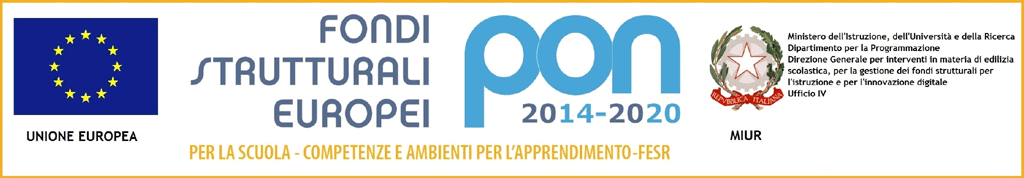 ALLEGATO  AAl Dirigente ScolasticoDell’ICS G. MAMELIOggetto: Candidatura alla manifestazione di interesse procedura negoziata mediante RDO sul     MEPA per l’acquisizione di beni nell’ambito del Progetto FESR     “13.1.2A-FESRPON-CA-2021-854”.Il/La sottoscritto/a ______________________________ nato/a a __________________________Prov. ___________ il _____________________ in qualità di titolare/legale rappresentante della Ditta __________________________________________________________________________con sede legale in ___________________ Prov.______ Via _________________________n°___Partita I.V.A. ____________________________________________________________________Codice Fiscale __________________________________________________________________Telefono ________________________________ - Cell. _________________________________E-mail _________________________________________________________________________P.E.C. _________________________________________________________________________Presenta la propria Candidatura alla Manifestazione di Interesse per la partecipazione al Progetto FESR Dotazione di attrezzature per la trasformazione digitale della didattica e dell’organizzazione scolastica - Codice CUP: H79J21006770006  Codice CUP: Z54344503A.Allega alla presente:AutodichiarazioneFotocopia documento di identità in corso di validità debitamente datato e sottoscritto Lì, _______________________                                                                 Il Dichiarante                                                                                                      ___________________________